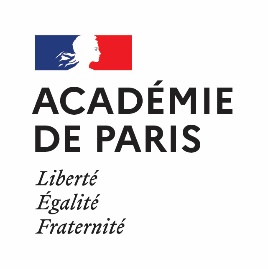 Chef d’établissement :XXAdjoint gestionnaire :YYContexte réglementaireLe décret n° 82-453 modifié rend applicables les règles définies aux livres I à V de la quatrième partie du code du travail en ce qui concerne les agents de la fonction publique.Le décret n° 2001-1016 du 5 novembre 2001 portant création d'un document relatif à l'évaluation des risques pour la santé et la sécurité des travailleurs modifie le code du travail qui impose à l’employeur de prendre les mesures nécessaires pour assurer la sécurité et protéger la santé physique et mentale des travailleurs. Ces mesures comprennent :des actions de prévention des risques professionnels ;des actions d'information et de formation ;la mise en place d'une organisation et de moyens adaptés.L'employeur veille à l'adaptation de ces mesures pour tenir compte de tout changement des circonstances de l’exécution du travail et tendre ainsi à l'amélioration des situations existantes.En application de l’article 2-1 du décret n°82-453, les chefs de service sont chargés, dans la limite de leurs attributions et dans le cadre des délégations qui leur sont consenties, de veiller à la sécurité et à la protection de la santé des agents placés sous leur autorité. A ce titre, ils doivent réaliser l’évaluation des risques prévue par l’article R-4121-1 du code du travail, et assurer sa transcription dans un document unique d’évaluation des risques, dont la forme – papier ou numérique - n’est pas précisée par la réglementation.Son absence pourrait être un facteur aggravant dans l’engagement de la responsabilité du chef de service en cas d’accident du travail.La démarche adoptée au sein de l’établissement, les modalités et les résultats de l’évaluation, ainsi que le programme annuel de prévention sont présentés au conseil d’administration, après une présentation à la commission hygiène et sécurité si elle existe.La démarche d'évaluation des risques professionnels est de la responsabilité du chef d'établissement.Le DUERP est validé par le chef d’établissement et doit être mis à jour : Au moins annuellement,En cas de changement intervenu dans l’année sur les conditions de travail,En fonction de l’évolution des connaissances sur les risques,En fonction des observations portées dans les registres santé et sécurité au travail.Le DUERP doit être tenu à la disposition des inspecteurs santé et sécurité au travail, du médecin de prévention, des membres du CHSCT, et de tout agent concerné. Pour les ateliers dans lesquels sont effectués des travaux soumis à dérogation pour les élèves mineurs, il doit également être tenu à la disposition de l’inspection du travail.Exemple de risques professionnels (Liste non-exhaustive)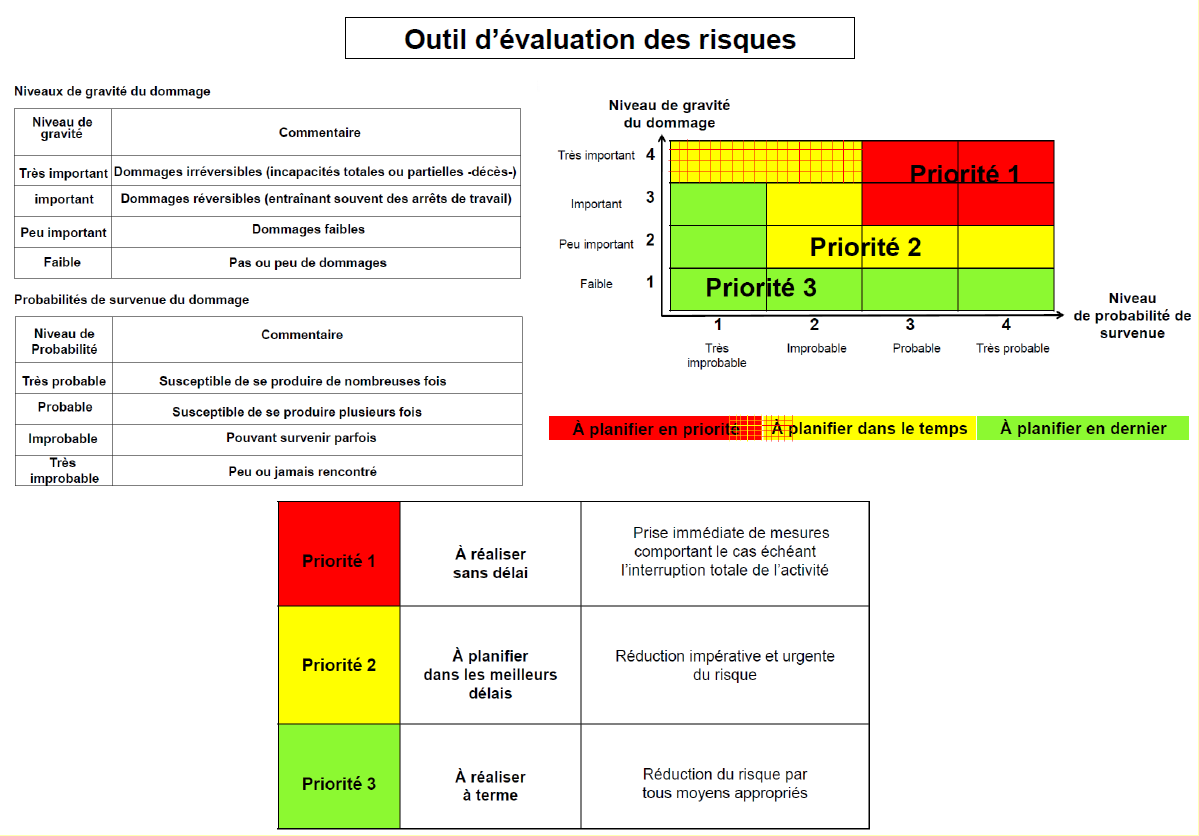 PRÉSENTATION DE L’ÉTABLISSEMENTL’établissement possède-t-il une commission hygiène et sécurité (CHS) ? Oui/ NonDate de la dernière réunion : Sites géographiques et locaux :Nombre de site : Nombre de bâtiments : Spécificités de l’établissement : EffectifsPrincipales activités:EXEMPLEUNITE DE TRAVAIL :	Accueil de l’établissement			LIEU :							DATE : 16/02/2021EXEMPLEUNITE DE TRAVAIL :	Enseignement général			LIEU :	Salle de classe				DATE : 16/02/2021UNITE DE TRAVAIL :						LIEU :							DATE : UNITE DE TRAVAIL :						LIEU :							DATE : UNITE DE TRAVAIL :						LIEU :							DATE : UNITE DE TRAVAIL :						LIEU :							DATE : UNITE DE TRAVAIL :						LIEU :							DATE : UNITE DE TRAVAIL :						LIEU :							DATE : UNITE DE TRAVAIL :						LIEU :							DATE : UNITE DE TRAVAIL :						LIEU :							DATE : UNITE DE TRAVAIL :						LIEU :							DATE : UNITE DE TRAVAIL :						LIEU :							DATE : UNITE DE TRAVAIL :						LIEU :							DATE : UNITE DE TRAVAIL :						LIEU :							DATE : UNITE DE TRAVAIL :						LIEU :							DATE : UNITE DE TRAVAIL :						LIEU :							DATE : UNITE DE TRAVAIL :						LIEU :							DATE : UNITE DE TRAVAIL :						LIEU :							DATE : UNITE DE TRAVAIL :						LIEU :							DATE : UNITE DE TRAVAIL :						LIEU :							DATE : UNITE DE TRAVAIL :	Ensemble de l’établissement			LIEU :							DATE : Programme d’actions de prévention année 2020/2021RISQUES LIÉS AUX AMBIANCES Travail en ambiance bruyanteTravail avec nuisance thermiqueTravail avec mauvais éclairageVentilation, aération, VMC…RISQUES LIÉS AUX GESTES ET POSTURESTroubles musculo-squelettiques (TMS)Position debout prolongéeBras maintenus en hauteurPosture penchée prolongée/ répétéeRISQUES LIÉS A LA MANUTENTION MANUELLETroubles musculo-squelettiques (TMS)Port de charges lourdesRISQUES LIÉS AUX DÉPLACEMENTS ET AU TRAVAIL EN HAUTEUR Risque de chute de plain-piedRisque de chute en déniveléRisque de chute en hauteurRISQUES LIÉS AU BÂTIMENT	Risque électriqueRisque amianteChutes de matériaux, infiltrations, fissuresRISQUES LIÉS AUX EQUIPEMENTS DE TRAVAIL Travail sur écranRisque lié à la manutention mécaniqueRISQUES LIÉS A L’EXPOSITION D’AGENTS CHIMIQUESRisque chimiqueRisques liés à la présence de matériaux ou produits dangereux (amiante, plomb)RISQUES LIÉS A L’EXPOSITION D’AGENTS BIOLOGIQUESRisque infectieuxRisques liés aux agents biologiquesRISQUES PSYCHOSOCIAUX	Les exigences du travailLa charge émotionnelleL’autonomie et les marges de manœuvreLes rapports sociaux et relation de travailLes conflits de valeurL’insécurité socio-économique RISQUE INCENDIERISQUE INTRUSION			RISQUES LIÉS À L’HYGIÉNERISQUES DIVERSPathologies liées à la profession : voix,…Nom de l’établissementDocuments obligatoiresAdresseRegistre de sécurité(incendie)Dernier procès-verbal de la commission de sécurité Préfecture de PoliceLieu : TéléphoneRegistre de sécurité(incendie)Dernier procès-verbal de la commission de sécurité Préfecture de PoliceAvis : Date : Adresse électronique Document technique amiante(DTA)Date : Lieu : Chef d’établissementRegistre de santé et de sécurité au travail (RSST)Lieu : AdjointRegistre spécial destiné au signalement d’un danger grave et imminent (RSDI)Lieu : GestionnairePlan particulier de mise en sûreté(PPMS)Lieu(x) : Assistant de préventionDiagnostic de sécurité(DS)Lieu : Élèves Personnels enseignants, d’éducation et d’orientationPersonnels  accompagnants d'élèves en situation de handicap (AESH )Personnels administratifsPersonnels techniques, ouvriers et de servicePersonnels des services sociaux et de santé UNITES DE TRAVAILREFERENTSEnseignement général et CDI Enseignant :Documentaliste : Enseignement EPS Professeur coordonnateur :Enseignement scientifique et technologique Professeur coordonnateur :Enseignement professionnel et technologique Professeur de technologie : Professeur de l’enseignement professionnel : Vie scolaireCPE : Pôle médico-social Infirmier(e) :  / assistant(e) social(e) :  / Psychologue de l’éducation nationale : Services administratifs Adjoint gestionnaire : Secrétariat : Services généraux (maintenance,  espaces verts, restauration, entretien des locaux, magasins, lingerie) Agent de la collectivité territoriale : AccueilAgent d'accueil des établissements d'enseignement : Description de la situation problèmeDescription de la situation problèmeÉvaluation desrisquesMesures de préventionMesures de préventionMesures de préventionSuivi des mesures de préventionSuivi des mesures de préventionIdentificationdesdangers /Description des risques Personnes exposéesÉvaluation desrisques● Relevant de l’EPLE● Date ou délai● Relevant de la collectivité territoriale● Date ou délai● Mesures palliatives● Date● Mesures palliatives● DateObservationsObservationsRISQUES LIES A LA COVID-19RISQUES LIES A LA COVID-19RISQUES LIES A LA COVID-19RISQUES LIES A LA COVID-19RISQUES LIES A LA COVID-19RISQUES LIES A LA COVID-19RISQUES LIES A LA COVID-19RISQUES LIES A LA COVID-19Contacts avec les usagers et les personnels : absence de protection physique sur la banque d’accueilAgent d’accueil1Limitation du nombre de personnes dans la pièceAération régulière de la pièceDésinfection régulière des surfaces et des objetsInstaller une protection physique (ex : hygiaphone ou plexiglas)Port du masque en permanencePort du masque en permanenceRéalisé Réalisé RISQUES LIES A L’ACTIVITE PHYSIQUES, AUX GESTES ET POSTURESRISQUES LIES A L’ACTIVITE PHYSIQUES, AUX GESTES ET POSTURESRISQUES LIES A L’ACTIVITE PHYSIQUES, AUX GESTES ET POSTURESRISQUES LIES A L’ACTIVITE PHYSIQUES, AUX GESTES ET POSTURESRISQUES LIES A L’ACTIVITE PHYSIQUES, AUX GESTES ET POSTURESRISQUES LIES A L’ACTIVITE PHYSIQUES, AUX GESTES ET POSTURESRISQUES LIES A L’ACTIVITE PHYSIQUES, AUX GESTES ET POSTURESRISQUES LIES A L’ACTIVITE PHYSIQUES, AUX GESTES ET POSTURESRISQUES LIES A L’ACTIVITE PHYSIQUES, AUX GESTES ET POSTURESPosition assise prolongéeAgent d’accueil2Faire des pauses Aménager le poste de travail : bureau, chaise, écransEn cours En cours Description de la situation problèmeDescription de la situation problèmeÉvaluation desrisquesMesures de préventionMesures de préventionMesures de préventionSuivi des mesures de préventionSuivi des mesures de préventionIdentificationdesdangers /Description des risques Personnes exposéesÉvaluation desrisques● Relevant de l’EPLE● Date ou délai● Relevant de la collectivité territoriale● Date ou délai● Mesures palliatives● Date● Mesures palliatives● DateObservationsObservationsRISQUES LIES A LA COVID-19RISQUES LIES A LA COVID-19RISQUES LIES A LA COVID-19RISQUES LIES A LA COVID-19RISQUES LIES A LA COVID-19RISQUES LIES A LA COVID-19RISQUES LIES A LA COVID-19RISQUES LIES A LA COVID-19Travail dans un espace confiné : absence d’aérationEnseignants1Aération régulière de la salle de classe (toutes les deux heures, au moins pendant 15 min, avant et après la classe, pendant les récréations) en l’absence des usagers.Vérification du bon fonctionnement des systèmes de ventilationPort du masque en permanencePort du masque en permanenceRéalisé Réalisé RISQUES PSYCHOSOCIAUXRISQUES PSYCHOSOCIAUXRISQUES PSYCHOSOCIAUXRISQUES PSYCHOSOCIAUXRISQUES PSYCHOSOCIAUXRISQUES PSYCHOSOCIAUXRISQUES PSYCHOSOCIAUXRISQUES PSYCHOSOCIAUXRISQUES PSYCHOSOCIAUXContacts avec les élèves parfois agressifs (insultes, menaces)Enseignants2Mettre en place un protocole en cas d’incivilités et de violences envers un personnel de l’établissement.Prendre des mesures (sanctions)Informer et accompagner les personnels dans les démarches (protection fonctionnelle, aide psychologique, …)En cours En cours Description de la situation problèmeDescription de la situation problèmeÉvaluation desrisquesMesures de préventionMesures de préventionMesures de préventionSuivi des mesures de préventionSuivi des mesures de préventionIdentificationdesdangers /Description des risques Personnes exposéesÉvaluation desrisques● Relevant de l’EPLE● Date ou délai● Relevant de la collectivité territoriale● Date ou délai● Mesures palliatives● Date● Mesures palliatives● DateObservations(réalisé, non réalisé, en cours)RISQUES DE TREBUCHEMENT, HEURT ET AUTRE PERTURBATION DU MOUVEMENTRISQUES DE TREBUCHEMENT, HEURT ET AUTRE PERTURBATION DU MOUVEMENTRISQUES DE TREBUCHEMENT, HEURT ET AUTRE PERTURBATION DU MOUVEMENTRISQUES DE TREBUCHEMENT, HEURT ET AUTRE PERTURBATION DU MOUVEMENTRISQUES DE TREBUCHEMENT, HEURT ET AUTRE PERTURBATION DU MOUVEMENTRISQUES DE TREBUCHEMENT, HEURT ET AUTRE PERTURBATION DU MOUVEMENTRISQUES DE TREBUCHEMENT, HEURT ET AUTRE PERTURBATION DU MOUVEMENTRISQUES DE TREBUCHEMENT, HEURT ET AUTRE PERTURBATION DU MOUVEMENTSol glissant (eau, huile...)Sol inégal (marche...)Sol défectueux (trou...)Passage étroit, encombré, mal éclairéDescription de la situation problèmeDescription de la situation problèmeÉvaluation desrisquesMesures de préventionMesures de préventionMesures de préventionSuivi des mesures de préventionSuivi des mesures de préventionIdentificationdesdangers /Description des risques Personnes exposéesÉvaluation desrisques● Relevant de l’EPLE● Date ou délai● Relevant de la collectivité territoriale● Date ou délai● Mesures palliatives● Date● Mesures palliatives● DateObservations(réalisé, non réalisé, en cours)Observations(réalisé, non réalisé, en cours)RISQUES DE CHUTE DE HAUTEURRISQUES DE CHUTE DE HAUTEURRISQUES DE CHUTE DE HAUTEURRISQUES DE CHUTE DE HAUTEURRISQUES DE CHUTE DE HAUTEURRISQUES DE CHUTE DE HAUTEURRISQUES DE CHUTE DE HAUTEURRISQUES DE CHUTE DE HAUTEURParties en contrebas (escalier, quai, passerelle, quai, fosse, cuve, trémie, ...)Accès à des parties hautes (armoire, étagère, élément élevé de machine, éclairage, toiture,...)Utilisation de dispositifs mobiles (échelle, nacelle, échafaudage, ...)Utilisation de moyens de fortune (chaise, empilements d’objets divers, …)Description de la situation problèmeDescription de la situation problèmeÉvaluation desrisquesMesures de préventionMesures de préventionMesures de préventionSuivi des mesures de préventionSuivi des mesures de préventionIdentificationdesdangers /Description des risques Personnes exposéesÉvaluation desrisques● Relevant de l’EPLE● Date ou délai● Relevant de la collectivité territoriale● Date ou délai● Mesures palliatives● Date● Mesures palliatives● DateObservations(réalisé, non réalisé, en cours)Observations(réalisé, non réalisé, en cours)RISQUES LIES AUX EFFONDREMENTS ET A LA CHUTE D’OBJETSRISQUES LIES AUX EFFONDREMENTS ET A LA CHUTE D’OBJETSRISQUES LIES AUX EFFONDREMENTS ET A LA CHUTE D’OBJETSRISQUES LIES AUX EFFONDREMENTS ET A LA CHUTE D’OBJETSRISQUES LIES AUX EFFONDREMENTS ET A LA CHUTE D’OBJETSRISQUES LIES AUX EFFONDREMENTS ET A LA CHUTE D’OBJETSRISQUES LIES AUX EFFONDREMENTS ET A LA CHUTE D’OBJETSRISQUES LIES AUX EFFONDREMENTS ET A LA CHUTE D’OBJETSObjets stockés en hauteur (étagère, …)Matériel disposé en vracUtilisation d’outils par un agent en hauteurDescription de la situation problèmeDescription de la situation problèmeÉvaluation desrisquesMesures de préventionMesures de préventionMesures de préventionSuivi des mesures de préventionSuivi des mesures de préventionIdentificationdesdangers /Description des risques Personnes exposéesÉvaluation desrisques● Relevant de l’EPLE● Date ou délai● Relevant de la collectivité territoriale● Date ou délai● Mesures palliatives● Date● Mesures palliatives● DateObservations(réalisé, non réalisé, en cours)Observations(réalisé, non réalisé, en cours)RISQUES LIES AUX CIRCULATIONS INTERNESRISQUES LIES AUX CIRCULATIONS INTERNESRISQUES LIES AUX CIRCULATIONS INTERNESRISQUES LIES AUX CIRCULATIONS INTERNESRISQUES LIES AUX CIRCULATIONS INTERNESRISQUES LIES AUX CIRCULATIONS INTERNESRISQUES LIES AUX CIRCULATIONS INTERNESRISQUES LIES AUX CIRCULATIONS INTERNESZone de circulation mal définieVoie dangereuse (pente, mauvais état, fosse, tranchée, puits, encombré, manque de visibilité)Heurt d’une personne par un véhiculeCollision de deux véhiculesCollision d’un véhicule contre un obstacleDescription de la situation problèmeDescription de la situation problèmeÉvaluation desrisquesMesures de préventionMesures de préventionMesures de préventionSuivi des mesures de préventionSuivi des mesures de préventionIdentificationdesdangers /Description des risques Personnes exposéesÉvaluation desrisques● Relevant de l’EPLE● Date ou délai● Relevant de la collectivité territoriale● Date ou délai● Mesures palliatives● Date● Mesures palliatives● DateObservations(réalisé, non réalisé, en cours)Observations(réalisé, non réalisé, en cours)RISQUES ROUTIERS ET PIETONSRISQUES ROUTIERS ET PIETONSRISQUES ROUTIERS ET PIETONSRISQUES ROUTIERS ET PIETONSRISQUES ROUTIERS ET PIETONSRISQUES ROUTIERS ET PIETONSRISQUES ROUTIERS ET PIETONSRISQUES ROUTIERS ET PIETONSKilométrage parcouru importantChangement du lieu de travailDéplacement en groupeMauvais état des véhicules et enginsConditions météorologiques difficilesDescription de la situation problèmeDescription de la situation problèmeÉvaluation desrisquesMesures de préventionMesures de préventionMesures de préventionSuivi des mesures de préventionSuivi des mesures de préventionIdentificationdesdangers /Description des risques Personnes exposéesÉvaluation desrisques● Relevant de l’EPLE● Date ou délai● Relevant de la collectivité territoriale● Date ou délai● Mesures palliatives● Date● Mesures palliatives● DateObservations(réalisé, non réalisé, en cours)Observations(réalisé, non réalisé, en cours)RISQUES LIES A L’ACTIVITE PHYSIQUE, AUX POSTURES ET AU PORT DE CHARGESRISQUES LIES A L’ACTIVITE PHYSIQUE, AUX POSTURES ET AU PORT DE CHARGESRISQUES LIES A L’ACTIVITE PHYSIQUE, AUX POSTURES ET AU PORT DE CHARGESRISQUES LIES A L’ACTIVITE PHYSIQUE, AUX POSTURES ET AU PORT DE CHARGESRISQUES LIES A L’ACTIVITE PHYSIQUE, AUX POSTURES ET AU PORT DE CHARGESRISQUES LIES A L’ACTIVITE PHYSIQUE, AUX POSTURES ET AU PORT DE CHARGESRISQUES LIES A L’ACTIVITE PHYSIQUE, AUX POSTURES ET AU PORT DE CHARGESRISQUES LIES A L’ACTIVITE PHYSIQUE, AUX POSTURES ET AU PORT DE CHARGESManutention manuelle ou port de charges lourdes et/ou encombrantesPostures de travail contraignantes : torsion du tronc, travail accroupi, agenouillé tronc incliné vers l’arrière, flexion vers l’avant, debout avec élévation des bras, flexion et extension des coudes ou des poignets, position statique prolongée, piétinement …Effort important pour pousser des équipements de travail (ex : chariots)Manutention dans des conditions dégradées : sol glissant ou déformé, espace de travail restreint …Description de la situation problèmeDescription de la situation problèmeÉvaluation desrisquesMesures de préventionMesures de préventionMesures de préventionSuivi des mesures de préventionSuivi des mesures de préventionIdentificationdesdangers /Description des risques Personnes exposéesÉvaluation desrisques● Relevant de l’EPLE● Date ou délai● Relevant de la collectivité territoriale● Date ou délai● Mesures palliatives● Date● Mesures palliatives● DateObservations(réalisé, non réalisé, en cours)Observations(réalisé, non réalisé, en cours)RISQUES LIES AUX PRODUITS, AUX EMISSIONS ET AUX DECHETS RISQUES LIES AUX PRODUITS, AUX EMISSIONS ET AUX DECHETS RISQUES LIES AUX PRODUITS, AUX EMISSIONS ET AUX DECHETS RISQUES LIES AUX PRODUITS, AUX EMISSIONS ET AUX DECHETS RISQUES LIES AUX PRODUITS, AUX EMISSIONS ET AUX DECHETS RISQUES LIES AUX PRODUITS, AUX EMISSIONS ET AUX DECHETS RISQUES LIES AUX PRODUITS, AUX EMISSIONS ET AUX DECHETS RISQUES LIES AUX PRODUITS, AUX EMISSIONS ET AUX DECHETS Présence de produits CMR ou toxiquesAbsence d’étiquetage des produits chimiques (flacons, récipients de transvasement, bidons de récupération, …)Émission de gaz (gaz d’échappement, …)Émission de poussières (ciment, farine, sciure de bois, …)Émission de fumées (soudure, …)Stockage de produits dans de mauvaises conditions : absence d’aération, de bac de rétention, incompatibilité entre les produitsPrésence d'amiante à un niveau préoccupantDescription de la situation problèmeDescription de la situation problèmeÉvaluation desrisquesMesures de préventionMesures de préventionMesures de préventionSuivi des mesures de préventionSuivi des mesures de préventionIdentificationdesdangers /Description des risques Personnes exposéesÉvaluation desrisques● Relevant de l’EPLE● Date ou délai● Relevant de la collectivité territoriale● Date ou délai● Mesures palliatives● Date● Mesures palliatives● DateObservations(réalisé, non réalisé, en cours)Observations(réalisé, non réalisé, en cours)RISQUES LIES AUX EQUIPEMENTS DE TRAVAILRISQUES LIES AUX EQUIPEMENTS DE TRAVAILRISQUES LIES AUX EQUIPEMENTS DE TRAVAILRISQUES LIES AUX EQUIPEMENTS DE TRAVAILRISQUES LIES AUX EQUIPEMENTS DE TRAVAILRISQUES LIES AUX EQUIPEMENTS DE TRAVAILRISQUES LIES AUX EQUIPEMENTS DE TRAVAILRISQUES LIES AUX EQUIPEMENTS DE TRAVAILUtilisation d'outils tranchants à main (ciseaux, cutteurs...)Utilisation de machines avec des pièces en mouvement (scie, plieuse, presse)Utilisation d’outils portatifs (tronçonneuse, scie circulaire, meuleuse)Projection de copeaux, fluides, poussières, liée à l’utilisation des outils, machinesDescription de la situation problèmeDescription de la situation problèmeÉvaluation desrisquesMesures de préventionMesures de préventionMesures de préventionSuivi des mesures de préventionSuivi des mesures de préventionIdentificationdesdangers /Description des risques Personnes exposéesÉvaluation desrisques● Relevant de l’EPLE● Date ou délai● Relevant de la collectivité territoriale● Date ou délai● Mesures palliatives● Date● Mesures palliatives● DateObservations(réalisé, non réalisé, en cours)Observations(réalisé, non réalisé, en cours)RISQUES LIES AU BRUITRISQUES LIES AU BRUITRISQUES LIES AU BRUITRISQUES LIES AU BRUITRISQUES LIES AU BRUITRISQUES LIES AU BRUITRISQUES LIES AU BRUITRISQUES LIES AU BRUITBruit entraînant une gêne dans la communicationBruit en classeBruit lors de la récréationBruit lors du travail en open spaceBruit émis par des machines : outils, haut-parleurs, imprimante, …Utilisation anormale prolongée et/ou répétée de la voixDescription de la situation problèmeDescription de la situation problèmeÉvaluation desrisquesMesures de préventionMesures de préventionMesures de préventionSuivi des mesures de préventionSuivi des mesures de préventionIdentificationdesdangers /Description des risques Personnes exposéesÉvaluation desrisques● Relevant de l’EPLE● Date ou délai● Relevant de la collectivité territoriale● Date ou délai● Mesures palliatives● Date● Mesures palliatives● DateObservations(réalisé, non réalisé, en cours)Observations(réalisé, non réalisé, en cours)RISQUES LIES AUX AMBIANCES LUMINEUSESRISQUES LIES AUX AMBIANCES LUMINEUSESRISQUES LIES AUX AMBIANCES LUMINEUSESRISQUES LIES AUX AMBIANCES LUMINEUSESRISQUES LIES AUX AMBIANCES LUMINEUSESRISQUES LIES AUX AMBIANCES LUMINEUSESRISQUES LIES AUX AMBIANCES LUMINEUSESRISQUES LIES AUX AMBIANCES LUMINEUSESÉclairage insuffisant du local ou du poste de travailÉclairage inadapté en classeÉblouissement, réflexion : lampe dans le champ visuel, rayonnement solaire, …Zone de passage peu (pas) éclairée : allée, escalier, …Description de la situation problèmeDescription de la situation problèmeÉvaluation desrisquesMesures de préventionMesures de préventionMesures de préventionSuivi des mesures de préventionSuivi des mesures de préventionIdentificationdesdangers /Description des risques Personnes exposéesÉvaluation desrisques● Relevant de l’EPLE● Date ou délai● Relevant de la collectivité territoriale● Date ou délai● Mesures palliatives● Date● Mesures palliatives● DateObservations(réalisé, non réalisé, en cours)Observations(réalisé, non réalisé, en cours)RISQUES LIES AUX AMBIANCES THERMIQUESRISQUES LIES AUX AMBIANCES THERMIQUESRISQUES LIES AUX AMBIANCES THERMIQUESRISQUES LIES AUX AMBIANCES THERMIQUESRISQUES LIES AUX AMBIANCES THERMIQUESRISQUES LIES AUX AMBIANCES THERMIQUESRISQUES LIES AUX AMBIANCES THERMIQUESRISQUES LIES AUX AMBIANCES THERMIQUESTempérature inadaptée au poste de travail (inconfort thermique)Travail en ambiance chaude : four, laverie…Travail en ambiance froide, humide : chambre froide, congélateurTravail soumis aux variations extérieures, courant d’air, intempériesDescription de la situation problèmeDescription de la situation problèmeÉvaluation desrisquesMesures de préventionMesures de préventionMesures de préventionSuivi des mesures de préventionSuivi des mesures de préventionIdentificationdesdangers /Description des risques Personnes exposéesÉvaluation desrisques● Relevant de l’EPLE● Date ou délai● Relevant de la collectivité territoriale● Date ou délai● Mesures palliatives● Date● Mesures palliatives● DateObservations(réalisé, non réalisé, en cours)Observations(réalisé, non réalisé, en cours)RISQUES D’INCENDIE, D’EXPLOSIONRISQUES D’INCENDIE, D’EXPLOSIONRISQUES D’INCENDIE, D’EXPLOSIONRISQUES D’INCENDIE, D’EXPLOSIONRISQUES D’INCENDIE, D’EXPLOSIONRISQUES D’INCENDIE, D’EXPLOSIONRISQUES D’INCENDIE, D’EXPLOSIONRISQUES D’INCENDIE, D’EXPLOSIONStockage inadapté et/ou utilisation de produits inflammables, de cartons, de papier, de plastique ou autre matière inflammableForte concentration de produits dans l’air d’un local (atmosphère explosive)Mélange de produits incompatiblesPrésence de sources de chaleur (flammes, étincelles, rayonnement) à proximité d’un comburantAération, assainissement (fumées, ventilation)Installations électriques défectueuses pouvant générer des échauffements ou des départs de feuDescription de la situation problèmeDescription de la situation problèmeÉvaluation desrisquesMesures de préventionMesures de préventionMesures de préventionSuivi des mesures de préventionSuivi des mesures de préventionIdentificationdesdangers /Description des risques Personnes exposéesÉvaluation desrisques● Relevant de l’EPLE● Date ou délai● Relevant de la collectivité territoriale● Date ou délai● Mesures palliatives● Date● Mesures palliatives● DateObservations(réalisé, non réalisé, en cours)Observations(réalisé, non réalisé, en cours)RISQUES LIES A L’ELECTRICITERISQUES LIES A L’ELECTRICITERISQUES LIES A L’ELECTRICITERISQUES LIES A L’ELECTRICITERISQUES LIES A L’ELECTRICITERISQUES LIES A L’ELECTRICITERISQUES LIES A L’ELECTRICITERISQUES LIES A L’ELECTRICITEConducteur nu sous tension accessibleInstallations électriques et/ou matériel défectueux (pas de terre, …)Non-consignation d’une installation électrique lors d’une interventionPersonnel non qualifié intervenant sur une installation électrique (armoire, …)Description de la situation problèmeDescription de la situation problèmeÉvaluation desrisquesMesures de préventionMesures de préventionMesures de préventionSuivi des mesures de préventionSuivi des mesures de préventionIdentificationdesdangers /Description des risques Personnes exposéesÉvaluation desrisques● Relevant de l’EPLE● Date ou délai● Relevant de la collectivité territoriale● Date ou délai● Mesures palliatives● Date● Mesures palliatives● DateObservations(réalisé, non réalisé, en cours)Observations(réalisé, non réalisé, en cours)RISQUES LIES AUX RAYONNEMENTSRISQUES LIES AUX RAYONNEMENTSRISQUES LIES AUX RAYONNEMENTSRISQUES LIES AUX RAYONNEMENTSRISQUES LIES AUX RAYONNEMENTSRISQUES LIES AUX RAYONNEMENTSRISQUES LIES AUX RAYONNEMENTSRISQUES LIES AUX RAYONNEMENTSUtilisation d’appareils générateurs de rayonnements ionisants (appareils contenant des éléments radioactifs, sources de rayons X)Utilisation d’appareils générateurs de rayonnements optiques (UV, laser, halogènes)Utilisation d’appareils générateurs de rayonnements électromagnétiques : relais téléphoniques GSM, WifiUtilisation de matières radioactives (minerai)Utilisation d’appareils générateurs de rayonnements ionisants (appareils contenant des éléments radioactifs, sources de rayons X)Utilisation d’appareils générateurs de rayonnements optiques (UV, laser, halogènes)Description de la situation problèmeDescription de la situation problèmeÉvaluation desrisquesMesures de préventionMesures de préventionMesures de préventionSuivi des mesures de préventionSuivi des mesures de préventionIdentificationdesdangers /Description des risques Personnes exposéesÉvaluation desrisques● Relevant de l’EPLE● Date ou délai● Relevant de la collectivité territoriale● Date ou délai● Mesures palliatives● Date● Mesures palliatives● DateObservations(réalisé, non réalisé, en cours)Observations(réalisé, non réalisé, en cours)RISQUES LIES AU TRAVAIL SUR ECRANRISQUES LIES AU TRAVAIL SUR ECRANRISQUES LIES AU TRAVAIL SUR ECRANRISQUES LIES AU TRAVAIL SUR ECRANRISQUES LIES AU TRAVAIL SUR ECRANRISQUES LIES AU TRAVAIL SUR ECRANRISQUES LIES AU TRAVAIL SUR ECRANRISQUES LIES AU TRAVAIL SUR ECRANProblème de luminosité (manque d’éclairage, reflet, éblouissement dû à l'éclairage naturel, problème de contraste, absence de lumière naturelle …)Matériel de travail inadapté : siège, souris ; clavier, écran, …Mauvaise disposition du matériel du poste de travail (contre un mur, dos à une fenêtre)Travail prolongé sur ordinateur (plus de 4 h par jour)Mauvaises postures de travail (cou, dos, membres supérieurs)Travail statique sans pauseSollicitation visuelle (distance œil-écran, taille de la police, brillance de l’écran, …)Difficulté à utiliser les logicielsDescription de la situation problèmeDescription de la situation problèmeÉvaluation desrisquesMesures de préventionMesures de préventionMesures de préventionSuivi des mesures de préventionSuivi des mesures de préventionFacteurs de risquePersonnes exposéesÉvaluation desrisques● Relevant de l’EPLE● Date ou délai● Relevant de la collectivité territoriale● Date ou délai● Mesures palliatives● Date● Mesures palliatives● DateObservations(réalisé, non réalisé, en cours)Observations(réalisé, non réalisé, en cours)RISQUES PSYCHOSOCIAUXRISQUES PSYCHOSOCIAUXRISQUES PSYCHOSOCIAUXRISQUES PSYCHOSOCIAUXRISQUES PSYCHOSOCIAUXRISQUES PSYCHOSOCIAUXRISQUES PSYCHOSOCIAUXRISQUES PSYCHOSOCIAUXIntensité et complexité du travailExigences émotionnelles Autonomie du travailRapports sociaux et relations au travailConflits de valeurInsécurité socio-économiqueDescription de la situation problèmeDescription de la situation problèmeÉvaluation desrisquesMesures de préventionMesures de préventionMesures de préventionSuivi des mesures de préventionSuivi des mesures de préventionIdentificationdesdangers /Description des risques Personnes exposéesÉvaluation desrisques● Relevant de l’EPLE● Date ou délai● Relevant de la collectivité territoriale● Date ou délai● Mesures palliatives● Date● Mesures palliatives● DateObservations(réalisé, non réalisé, en cours)Observations(réalisé, non réalisé, en cours)RISQUES BIOLOGIQUES (hors Covid-19)RISQUES BIOLOGIQUES (hors Covid-19)RISQUES BIOLOGIQUES (hors Covid-19)RISQUES BIOLOGIQUES (hors Covid-19)RISQUES BIOLOGIQUES (hors Covid-19)RISQUES BIOLOGIQUES (hors Covid-19)RISQUES BIOLOGIQUES (hors Covid-19)RISQUES BIOLOGIQUES (hors Covid-19)Contact avec du sangPas de trousse de premiers soinsPrésence de pollen, plantesContact avec des matières souillées et des déchets (gants souillés, masques, mouchoirs à usage unique,  …)Contact physique avec des animaux ou des cadavresContact avec les alimentsContact avec des milieux souillés (égouts, station d’épuration)Description de la situation problèmeDescription de la situation problèmeÉvaluation desrisquesMesures de préventionMesures de préventionMesures de préventionSuivi des mesures de préventionSuivi des mesures de préventionIdentificationdesdangers /Description des risques Personnes exposéesÉvaluation desrisques● Relevant de l’EPLE● Date ou délai● Relevant de la collectivité territoriale● Date ou délai● Mesures palliatives● Date● Mesures palliatives● DateObservations(réalisé, non réalisé, en cours)Observations(réalisé, non réalisé, en cours)RISQUES LIES A LA COVID-19RISQUES LIES A LA COVID-19RISQUES LIES A LA COVID-19RISQUES LIES A LA COVID-19RISQUES LIES A LA COVID-19RISQUES LIES A LA COVID-19RISQUES LIES A LA COVID-19RISQUES LIES A LA COVID-19Contact direct à moins d'1 mètre entre les personnels et avec le public (élèves, parents, entreprises extérieures, …) plus de 15 minutes en l'absence de mesures de protectionElèves et personnels 1Installer une protection au poste de travail (ex : écran transparent) pour les personnels chargés de l’accueil du public (secrétariat, vie scolaire, …)Espacer les postes de travail d’au moins 1m si c’est matériellement possible. La distanciation physique est fixée à 2 mètres entre groupes pendant les temps de restauration.Aérer régulièrement l’espace de travail toutes les deux heures et au moins 15 minutes à chaque foisFormer et informer les personnels par tous moyens (notes, affiches, courriers électroniques, formation à distance, …) sur le port obligatoire du masque « grand public » de catégorie 1, les règles de distanciation, le lavage des mains et les faire appliquerMettre à disposition des personnels des masques « grand public » de catégorie 1 et veiller à ce que les élèves portent le masque « grand public » de catégorie 1.Mettre à disposition des personnels du savon, ou du gel hydro alcoolique à défaut, des moyens de séchage (essuie-mains à usage unique).Installer une protection au poste de travail (ex : écran transparent) pour les personnels chargés de l’accueil du public (loge)Le cas échéant, vérifier le bon fonctionnement de la ventilationContact avec des surfaces et des objets, locaux de travail  potentiellement contaminés (téléphone, stylo, emballages, poignées de portes, jeux pédagogiques, …)Elèves et personnels1Nettoyer les sols et les grandes surfaces au minimum une fois par jour. Désinfecter les surfaces les plus fréquemment touchées (comme les poignées de portes) plusieurs fois par jour.Mettre à disposition des personnels du savon, ou du gel hydro alcoolique à défaut, des moyens de séchage (essuie-mains à usage unique).Partage de poste de travail/matériel de travail (ex : photocopieur, massicot, …)Elèves et personnels1Nettoyer le matériel de travail au minimum une fois par jour.Désinfecter les surfaces les plus fréquemment touchées plusieurs fois par jour.Contact avec une personne positive à la Covid-19 (élèves, personnels)Elèves et personnels1Informer les personnels sur les procédures à suivre en cas de suspicion de contamination d’un personnel ou d’un élève à la Covid-19 : https://www.education.gouv.fr/suspicion-ou-confirmation-de-cas-covid-19-ce-qu-il-faut-faire-305730-Isoler la personne présentant des symptômes évocateurs de Covid-19- Mettre à disposition des masques chirurgicaux pour les personnes présentant des symptômes évocateurs de Covid-19Contacter la cellule académique Covid-19 par courrier électronique à covid19.sco@ac-paris.fr ou par téléphone au 0800 200 146.ObjectifsActions de préventionDélai12345678910